Tatyana Smirnova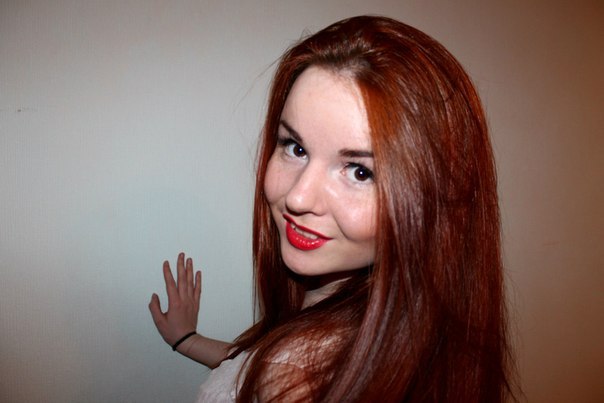 Address: Russia, Perm, Vaganovykh St. 9/16Phone number: +7 965 571 54 93E-mail: taniaperm@yahoo.comDate of Birth: 21 june 1993Education2011 - 2015, Higher School of EconomicsBachelor’s program: economicsAdditional education2014, february – KPMG courses2013, april – Uniliever courses2013, march – Courses in Higher School of EconomicsStudy Placement2009-2010, USA,KS ( the whole year period)2011, july- GB, London (3 months)AccomplishmentsWinner at English conference “Professional English: a recipe for Success”, may 2012Winner at English conference “The language of Economics:The Way to Success”, may 2013Finalist of Changellenge Cup Ural, april 2013Knowledge of Foreign LanguagesEnglish - fluentFrench - basicPersonal InformationAdvanced PC userStrengths: responsibility, sociability, openess, well organised, creative, initiative, miscellaneous Interest: languages, international relations, auditing and consulting, economics